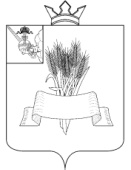 Администрация Сямженского муниципального округаВологодской областиПОСТАНОВЛЕНИЕРассмотрев заявление Богдановой Екатерины Васильевны от 21.02.2024, руководствуясь Федеральным законом от 06.10.2003 №131-ФЗ «Об общих принципах организации местного самоуправления в Российской Федерации», статьей 37 Градостроительного кодекса Российской Федерации, статьей 3.3 Федерального закона от 25.10.2001 № 137-ФЗ «О введение в действие Земельного кодекса Российской Федерации», в соответствии с Постановлением Правительства Вологодской области от 07.09.2020 №1077 «Об утверждении правил землепользования и застройки сельского поселения Сямженское Сямженского муниципального района Вологодской области», ПОСТАНОВЛЯЮ:1. Изменить вид разрешенного использования земельного участка категории земель – земли населенных пунктов, кадастровый номер 35:13:0306006:376 площадью 74 кв.м., местоположение: Вологодская область, Сямженский муниципальный округ, село Сямжа, улица Кооперативная с «для ведения производственной деятельности» на «для ведения личного подсобного хозяйства (приусадебный земельный участок)».         2. Настоящее постановление вступает в силу со дня его подписания.         3. Настоящее постановление подлежит размещению на официальном сайте Сямженского муниципального округа https://35syamzhenskij.gosuslugi.ru в информационно-телекоммуникационной сети Интернет.4. Информацию о размещении настоящего постановления на официальном сайте Сямженского муниципального округа опубликовать в газете «Восход».Глава Сямженского муниципального округа                                    С.Н.Лашков                                                           от21.02.2024 № 91  с. Сямжа Вологодской областис. Сямжа Вологодской областис. Сямжа Вологодской областис. Сямжа Вологодской области